Americans' UGC Consumption Nears Traditional MediaUser-generated content comprises 39% of media consumption among Americans ages 13 and older, compared to traditional media's 61% share, according to research by YouGov and the Consumer Technology Association. In addition, 16% of weekly media consumption is via user-generated video, edging close to TV's 18% and possibly tied given the survey's margin of error. Those ages 13 to 17 spend 56% of their media consumption with UGC.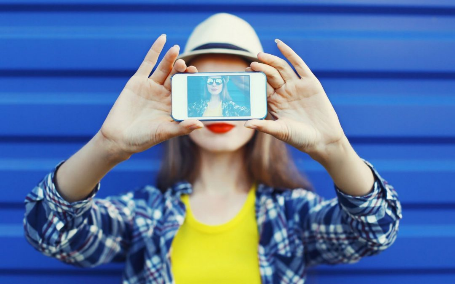 MediaPost Communications (free registration) 1.5.22https://www.mediapost.com/publications/article/369958/Image credit:https://www.focussme.com/wp-content/uploads/2020/11/Top-3-benefits-of-user-generated-content-1-1080x675.jpg